Vozár Katalinvokvabf.sze2. éves óvodapedagógus hallgatóJátékpedagógia és módszertana II.Oktató Dr. Sztanáné dr. Babics EditJáték: Bondonok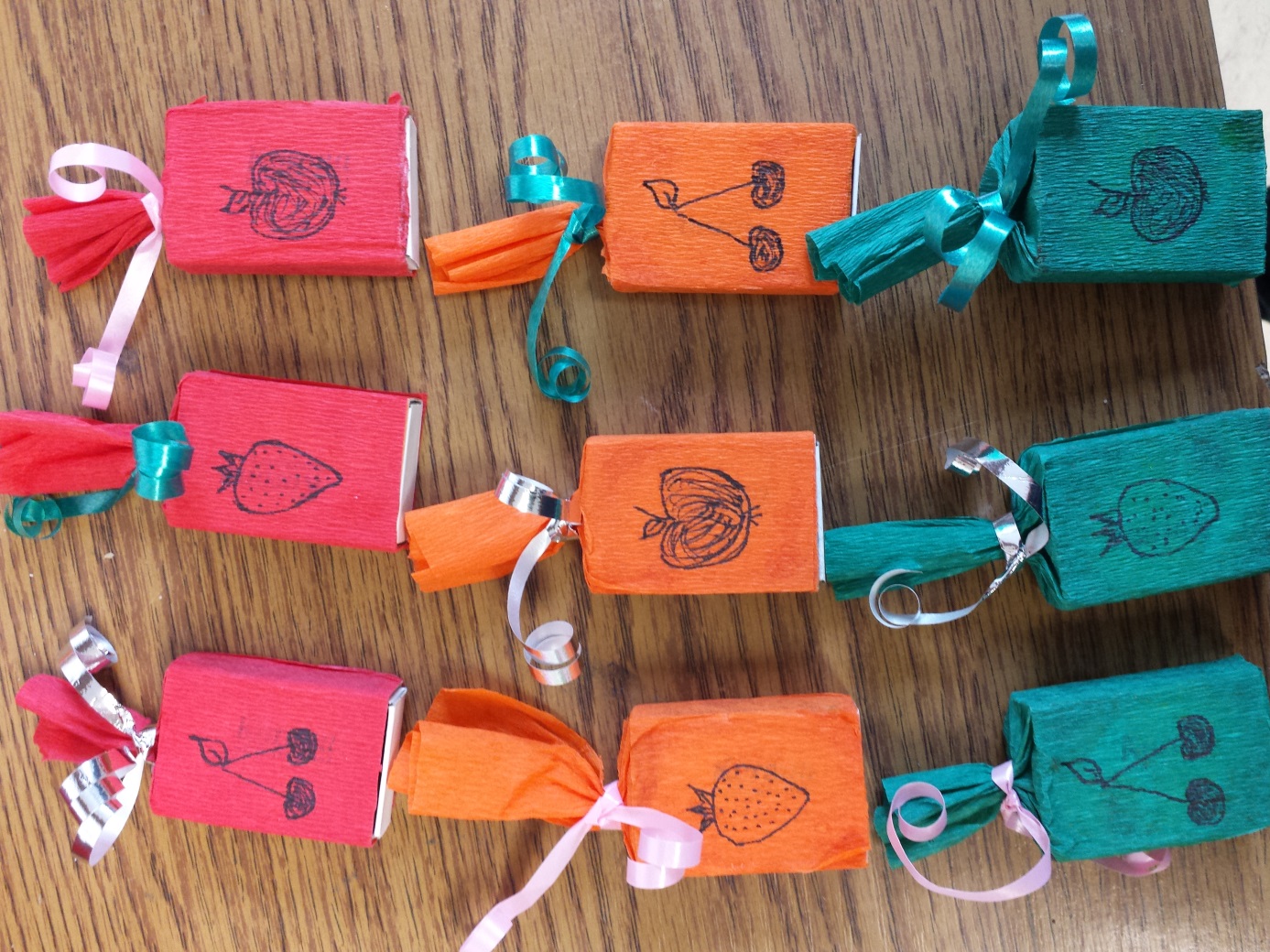 Hozzávalók:Anyagok:- 9 db üres gyufásdoboz-  3 csomag különböző színű krepp papír- 3 csomag különböző színű szalag- 9 db cukorkaEszközök:- olló- ragasztó- vonalzó- filctollA játék elkészítése: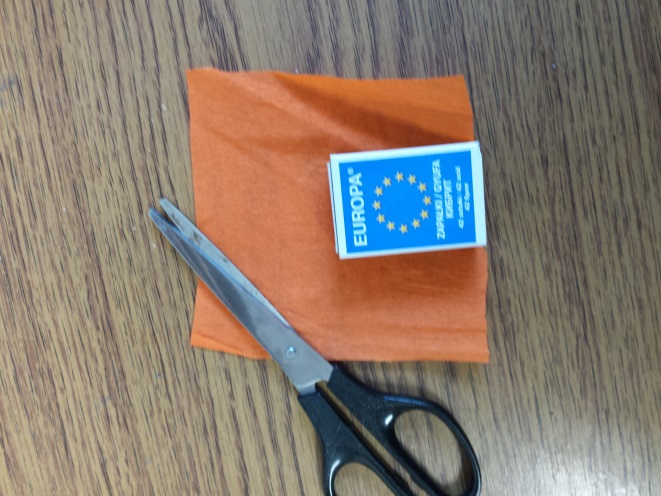 Krepp papírból ki kell vágni 10x10 cm-es négyzetet.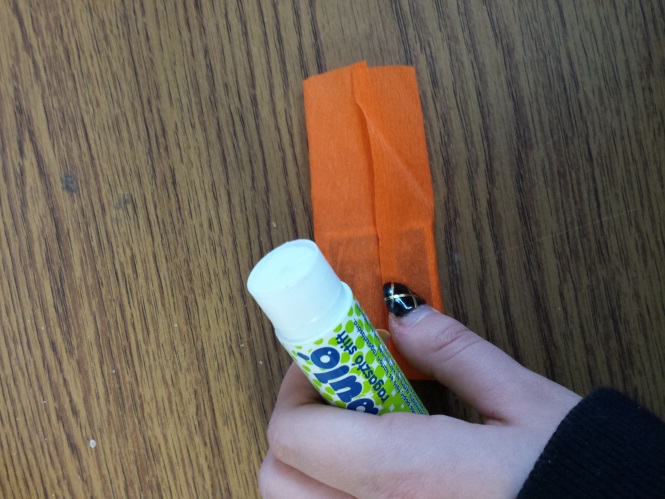 Majd beragasztózzuk a gyufásdobozt és bevonjuk a krepp papírral, úgy, hogy a doboz egyik oldalán túllógjon.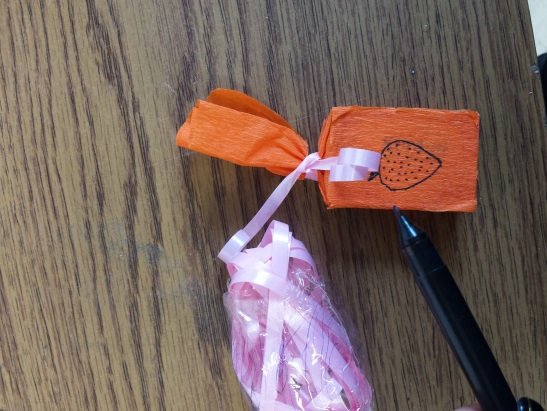 Végül átkötjük egy adott színű szalaggal, és kidíszítjük egy adott gyümölccsel.A játék leírása: 9 db-os bonbon alakú játék 3 színben (narancssárga, piros, zöld) és minden színen belül 3 ízűben (meggyes, epres, almás) valamint 3 színű szalaggal átkötve (zöld, ezüst, rózsaszín) . A játék krepp papírral bevont gyufásdobozból készült,  a dobozon az ízeket kifejező gyümölcsök rajzával feltüntetve és színes szalagokkal díszítve. Ezzel a fajta logikai játékkal különféle soralkotásos, csoportosítható, rendszerező, geometriai játék játszható. Játékfajták:1. SoralkotásokFokozatosan vezetjük bele ezekbe a játékokba a gyereket.Az egy- és kétkülönbséges játékok.Fontos a gyerekkel mindig kimondatni, hogy milyen tulajdonság maradt meg és, hogy melyik változott.-Egykülönbséges játék: Az elemeknek csak egy tulajdonsága változik az előzőhöz képest. Pl.: piros epres zöld szalagos bonbont követhet piros meggyes zöld szalagos,  vagy zöld epres  zöld szalagos, vagy piros epres ezüst szalagos bonbon stb. -Kétkülönbséges játék :Az egymást követő elemeknek két tulajdonságban kell eltérniük. Pl.: Zöld meggyes ezüst szalagost követhet piros almás ezüst szalagos.2. Csoportosítható, rendszerező játékok 1 és 2 karikás játékokElőször hétköznapi tárgyak, dolgok, személyek tulajdonságaikkal vezessük be a gyerekeket ennek a játéknak a fortélyaiba.Fel van tüntetve 1 karika és egy meghatározott tulajdonság alapján kell ebbe rakosgatni az elemeket. Pl: Egyik karikába a zöld egy másik karikába a cseresznyés elemeket kell rakni, ilyenkor fontos a két karikának kialakítani a közös halmazát, hiszen lehet olyan elem amely egyszerre mind két kért tulajdonsággal rendelkezik. Viszont ha egyik karikába, a piros másikba a zöld elemeket kérjük, akkor nem fontos a közös halmaz, hisz ilyenkor csak a szín számít a gyümölcs nem. 3. Geometriai Játékok:GráfTranszformációk Meg van határozva egy alap sorozat( pl: zöld eper ezüst szalaggal, piros eper zöld szalaggal, narancssárga alma ezüst szalaggal) ezután a feladat az, hogy a zöld elemeket narancssárgára cseréljük ki az eper ízűt meggyesre  és az ezüst szalagosat zöld szalagosra.  (A helyes megoldás: narancssárga eper zöld szalaggal, piros meggy zöld szalaggal, narancssárga alma zöld szalaggal.)(Valamint még tetszés szerint kitalált játékok játszhatók a Bonbonok logikai készlettel, a megadottakon kívül.)Az adott játékok végén, ha a gyermek hibátlanul teljesített a feladatot az egyik bonbonból (dobozból) kivehet magának egy cukorkát.Mit fejlesz a logikai készlet:A logikai játékokban levő elemek pakolgatása fejlesztik a gyermek kézügyességét, megfigyelőképességét, koncentrációját. Az elemek rakosgatása elősegíti a finom motorika gyakorlását és fejlesztését is. Továbbá a szem –kéz percepciót is. A gyermeknek a játék folyamán szabályokat, megállapításokat is ki kell mondania ezért a kommunikációs képességét, megfogalmazását is fejleszti. A játék során új ismereteket szerezhet, amelyekkel bővülnek eddigi ismeretei. Melyik korosztálynak ajánlott:4-6 éves korosztálynak ajánlott a gyermek fejlettségi szintjétől függően.